                 ÅBNINGSTIDER 
                  OMKRING JUL OG NYTÅR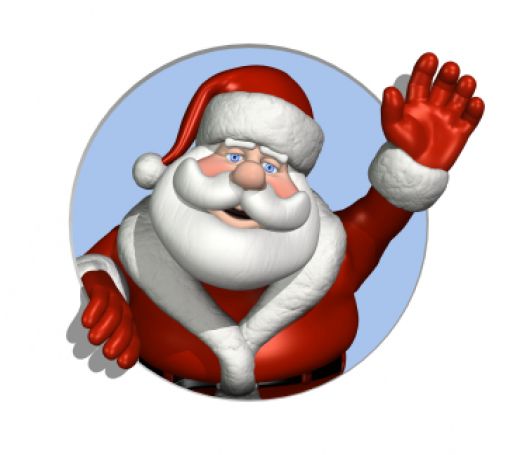 CENTRET		                  Sport og FitnessMandag den 23. dec. 		06.00 – 18.00		06.00 – 18.00Tirsdag den 24. dec.		LUKKET			07.00 – 15.00Onsdag den 25. dec.		LUKKET			07.00 – 18.00Torsdag den 26. dec. 		LUKKET			07.00 – 18.00Fredag den 27. dec. 		05.45 – 20.00 		05.45 – 20.00Lørdag den 28. dec. 		07.00 – 18.00		07.00 – 18.00Søndag den 29. dec.		07.00 – 18.00		07.00 – 18.00 Mandag den 30. dec.		06.00 – 22.00		06.00 – 22.00Tirsdag den 31. dec.		LUKKET			07.00 – 15.00Onsdag den 01. jan.		LUKKET			LUKKETTorsdag den 02. jan.		06.00 – 22.00		06.00 – 22.00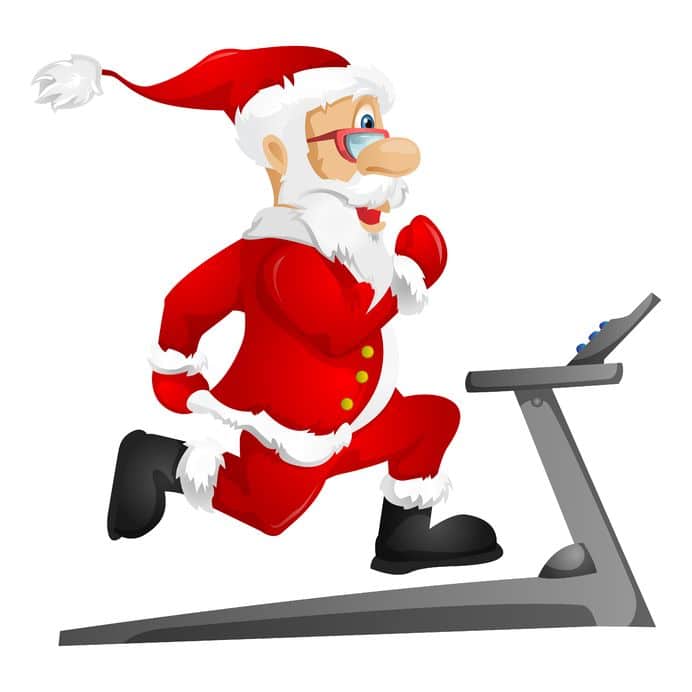 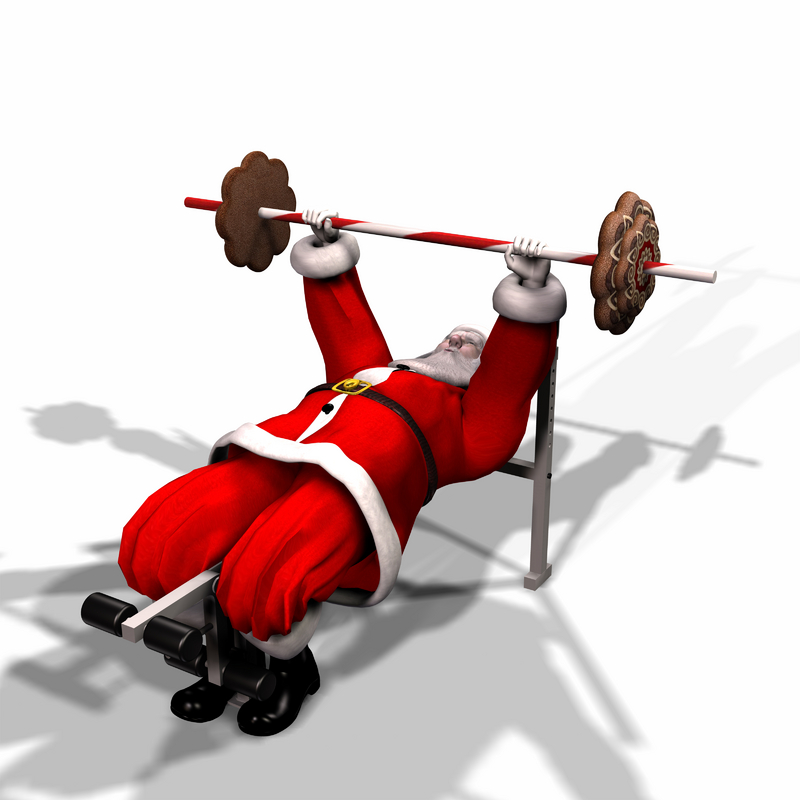 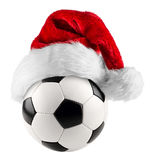 FRA ALLE OS TIL ALLE JERGOD JUL & GODT NYTÅR !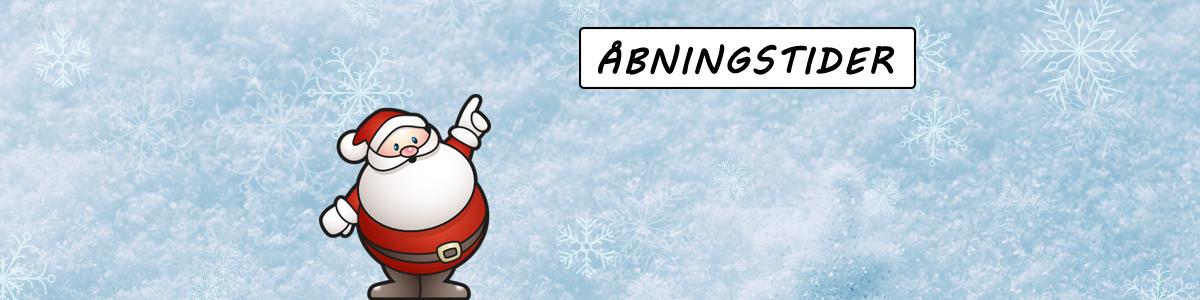 